	ΑΝΑΡΤΗΤΕΟ ΣΤΟ ΔΙΑΔΙΚΤΥΟ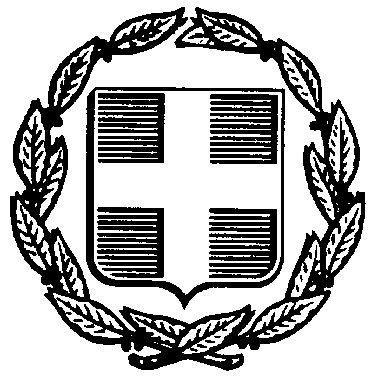                                                                                        Προς : Δ.Δ.Ε ΗΜΑΘΙΑΣ                                     	ΚΟΙΝΟΠΟΙΗΣΗ :                                                                                                     		     ΓΡΑΦΕΙΑ ΓΕΝΙΚΟΥ ΤΟΥΡΙΣΜΟΥΘέμα : «Πρόσκληση κατάθεσης προσφοράς για διδακτική επίσκεψη μαθητών, -τριών  στο                   Μουσείο Κιν/φου στη   Θεσσαλονίκη και στη Σουρωτή»Το 2ο Γυμνάσιο Νάουσας ζητά κατάθεση προσφορών για πραγματοποίηση διδακτικής επίσκεψης μαθητών, -τριών  στη  Θεσσαλονίκη σύμφωνα με την20883/ΓΔ4/13-02-2020, ΦΕΚ 456/τ.Β/13-02-2022, Υ.Α.) άρθρο 4.Αντικείμενο του διαγωνισμού είναι η ανάδειξη της πιο αξιόλογης οικονομικά και ποιοτικά προσφοράς ταξιδιωτικού γραφείου. Παρακαλούμε να μας αποστείλετε προσφορά, έως την Παρασκευή 17-2-2023 και ώρα 11.00. Η εκδρομή θα πραγματοποιηθεί την Τρίτη   21-2-2023 και θα συμμετέχουν 44 μαθητές, οι οποίοι θα συνοδεύονται από 3 καθηγητές/τριες. Θα ακολουθηθεί  το παρακάτω πρόγραμμα :Αναχώρηση από τη Νάουσα  (7:30)Επίσκεψη στο Μουσείο Κινηματογράφου στη Θεσσαλονίκη Επίσκεψη στον τάφο του Αγ. Παϊσίου στη Σουρωτή    Άφιξη στη Νάουσα ( 16:00 )Το μεταφορικό  μέσο που θα χρησιμοποιηθεί είναι   λεωφορείο.1.Δικαίωμα συμμετοχής : Δικαίωμα συμμετοχής στο διαγωνισμό έχουν όλα τα ταξιδιωτικά γραφεία.2.Σύνταξη και υποβολή προσφορών :Οι προσφορές υποβάλλονται στο ενδιαφερόμενο σχολείο σε κλειστό φάκελο ή με e-mailστη διεύθυνση mail@2gym-naous.ima.sch.gr μέχρι και την Παρασκευή 17-2-2023. Με κάθε προσφορά από το ταξιδιωτικό γραφείο κατατίθεται απαραιτήτως και υπεύθυνη δήλωση ότι διαθέτει ειδικό σήμα λειτουργίας, το οποίο βρίσκεται σε ισχύ.Στην προσφορά υποχρεωτικά θα καταγράφονται επίσης η Υποχρεωτική Ασφάλιση Ευθύνης Διοργανωτή, σύμφωνα με την κείμενη νομοθεσία, η τελική συνολική τιμή της προφοράς 3. Αξιολόγηση προσφορών :Η αξιολόγηση των προσφορών πραγματοποιείται σε μια φάση που περιλαμβάνει τα παρακάτω επιμέρους στάδια:Παραλαβή  προσφορώνΈλεγχοςΑξιολόγηση οικονομικής, ποιοτικής  προσφοράςΕπιλογή αναδόχουΟι προσφορές δεν πρέπει να έχουν ξύσματα, σβησίματα, προσθήκες, διορθώσεις. Εάν υπάρχει στην προσφορά οποιαδήποτε προσθήκη ή διόρθωση, αυτή πρέπει να είναι καθαρογραμμένη ή μονογραμμένη από τον προσφέροντα. Η προσφορά θα απορρίπτεται, εάν σε αυτήν υπάρχουν διορθώσεις που την καθιστούν ασαφή, κατά την κρίση του οργάνου αξιολόγησης των προσφορών. Όσοι ενδιαφέρονται να λάβουν μέρος μπορούν να υποβάλουν τις προσφορές τους, σύμφωνα με τους παρακάτω τρόπους:α) προσωπικά ή με εκπρόσωπο στο ενδιαφερόμενο σχολείοβ) με συστημένη ταχυδρομική επιστολή που θα απευθύνεται στο ενδιαφερόμενο σχολείογ) με e-mailστη διεύθυνση mail@2gym-naous.ima.sch.grΟι εκπρόθεσμες προσφορές δεν λαμβάνονται υπόψη και επιστρέφονται χωρίς να αποσφραγισθούν, έστω και αν η καθυστέρηση οφείλεται σε οποιαδήποτε αιτία του ταχυδρομείου , των διανομέων, των μέσων συγκοινωνίας.4.Επιλογή αναδόχουΓια την αξιολόγηση των προσφορών και την επιλογή της πλέον συμφέρουσας από οικονομική άποψη προσφοράς, συγκροτείται Επιτροπή, με Πράξη του Διευθυντή του σχολείου, η οποία αποτελείται από τον ίδιο, ως Πρόεδρο, δύο (2) συνοδούς- εκπαιδευτικούς, που ορίζονται από το Σύλλογο των Διδασκόντων Καθηγητών, έναν (1) εκπρόσωπο του Συλλόγου Γονέων και Κηδεμόνων και από εκπροσώπους του 15μελους Μαθητικού Συμβουλίου ή των 5μελών Συμβουλίων των Μαθητικών Κοινοτήτων που θα λάβουν μέρος στην μετακίνηση, οι οποίοι εκπροσωπούνται με μία (1) ψήφο. Η Επιτροπή έχει την αρμοδιότητα και ευθύνη επιλογής του ταξιδιωτικού γραφείου που θα πραγματοποιήσει την εκδρομή –μετακίνηση. Η επιλογή του ταξιδιωτικού γραφείου καταγράφεται στο πρακτικό που συντάσσεται και στο οποίο αναφέρονται με σαφήνεια τα κριτήρια επιλογής. Το εν λόγω πρακτικό, εφόσον ζητηθεί, κοινοποιείται από το Διευθυντή του σχολείου σε κάθε συμμετέχοντα ή/και έχοντα νόμιμο δικαίωμα να ενημερωθεί , ο οποίος μπορεί να υποβάλει ένσταση κατά της επιλογής εντός δύο (2) ημερών από τη σύνταξη του πρακτικού επιλογής. Μετά την αξιολόγηση των προσφορών και την εξέταση των ενδεχόμενων ενστάσεων, γίνεται η τελική επιλογή του ταξιδιωτικού γραφείου και το σχολείο συντάσσει σύμβαση οργανωμένου ταξιδιού (ιδιωτικό συμφωνητικό), σύμφωνα με την κείμενη νομοθεσία, που υπογράφεται από τα συμβαλλόμενα μέρη. Στη σύμβαση περιλαμβάνονται απαραιτήτως τα εξής:i. Το εγκεκριμένο από το Σύλλογο Διδασκόντων Καθηγητών αναλυτικό πρόγραμμα της εκδρομής.ii. Η Ασφάλεια αστικής επαγγελματικής ευθύνης.iii. Το συνολικό κόστος της εκδρομής και κόστος ανά μαθητή.iv. Τους Γενικούς Όρους συμμετοχής στην εκδρομή.Το σχολείο υποχρεούται να αναρτά στον πίνακα ανακοινώσεων και στην ιστοσελίδα του τις προσφορές των τουριστικών γραφείων, τη σύμβαση οργανωμένου ταξιδιού που υπογράφτηκε, καθώς και τον αριθμό του ασφαλιστηρίου συμβολαίου επαγγελματικής ευθύνης.Ο  ΔΙΕΥΘΥΝΤΗΣ ΤΟΥ ΣΧΟΛΕΙΟΥΖΙΩΓΑΣ ΦΩΤΙΟΣ